执行问题附属机构第二会议2018年7月9日至13日，加拿大蒙特利尔议程项目8执行问题附属机构通过的建议2/18. 用于查明、监测和评估土著人民和地方社区对实现《2011-2020年生物多样性战略计划和爱知生物多样性目标》所作贡献的方法指导要素执行问题附属机构，建议缔约方大会第十四届会议通过措辞大致如下的决定：缔约方大会，	回顾第XIII/20号决定，其中缔约方大会请执行秘书拟定关于土著人民和地方社区贡献的方法指导要素，认识到土著人民和地方社区的整体集体行动对于在土著人民和地方社区的权利、道德原则和价值观、治理和男女不同角色的框架内实现《2011-2020年生物多样性战略计划和爱知生物多样性目标》的重要意义，欢迎本决定附件所载用于查明、监测和评估土著人民和地方社区对实现《2011-2020年生物多样性战略计划和爱知生物多样性目标》所作贡献的方法指导要素非详尽指示性清单；邀请各缔约方、其他国家政府和有关利益攸关方利用第XIII/20号决定附件所载关于评估土著人民和地方社区集体行动的贡献的指导原则，并在设计和应用评估土著人民和地方社区对实现《2011-2020年生物多样性战略计划和爱知生物多样性目标》所作贡献的方法以及在通过财务报告机制提交报告时，考虑使用本决定附件所载方法指导要素非详尽指示性清单。附件方法指导要素清单	鼓励以生物多样性公约缔约方大会第XIII/20号决定所载指导原则为框架和指南，设计和应用用于查明、监测和评估土著人民和地方社区对实现《2011-2020年生物多样性战略计划和爱知生物多样性目标》所作贡献的方法，并请在其设计和应用中考虑下列方法要素非详尽指示性清单：承认并充分列入传统知识，确保知识体系的互补性，为包括科学在内的知识体系和进程之间的有效对话创造条件，促进共同创造全新知识；考虑到国情的多样性以及土著人民和地方社区文化的多样性，根据具体情况列出多种方法，供因地适宜地选用；承认对保护和可持续利用生物多样性的价值包括社会、经济、文化、精神价值的多重视角和世界观，并在选择方法和工具时予以反映；使用混合研究方法和可处理不同类型的数据特别是结合定量和定性信息和数据的其他方法；采用多尺度做法、流程和工具来捕捉和评估地方情况，同时考虑地方情况与国家和次国家政策框架的联系；通过试点项目测试和改进方法，认识到这是一个新兴领域，需要在经验教训和各种情况中加以发展；确保土著人民和地方社区全程充分有效参与这些方法的开发和应用，特别关注妇女、青年、老年和社区所有其他群体的参与；通过青年、老年和其他群体的参与，鼓励评估过程中的代际互动，以促进学习，协助保护和促进传统知识、创新和做法的代际传承；在评估中列入对按性别区分的角色的分析，探索加强性别平等的机会和条件；承认集体行动与可持续习惯使用有关，成果可能很广泛，涵盖生计、粮食安全以及身心健康；力求促进承认权利，特别是土地保有权和习惯资源获取权，促进其对集体行动的效力的影响，通过提高社区权能推动保有权和获取权；列入治理评估的其他有关要素，特别是习惯治理制度的作用、特点和活力；在评估中查找影响集体行动的实际或潜在冲突，利用评估过程加强可能存在利益冲突群体之间的对话，进一步寻找机会通过对话与合作包括通过文化上适当的冲突解决机制解决冲突；考虑在地区评估中既重视土著人民和地方社区拥有、占有或使用的土地和资源，又重视集体行动的对象，即生物多样性的具体组成部分，例如跨生境的物种；考虑使用各种形式的地理空间分析进行地区评估，将技术工具与传统知识相结合，并力求让社区获得它们；推动制定一套健全的集体行动评估指标和衡量标准系统，结合不同类型的指标——定量和定性、过程和结果、单一和整体——并整合基于文化、反映社区价值体系和特殊情景的指标，还要注意到长期使用一致的指标有助于从时间尺度进行比较，设立基线有助于更好评估变化或趋势；在评估中整合各种方法，分析变化的状态和趋势，了解变化的驱动因素和达成成功结果的条件；推进制定因地适宜的估价方法，确保考虑生物多样性对社区及其集体行动的全部价值，利用估价结果促进对集体行动的尊重、承认和支持；考虑在评估中列入对具体情况中强项和威胁的分析，以期更好地了解哪些因素和条件需要加强或给与更多支持；鼓励不同方法之间的协作、交流、相互学习和联谊，寻求更大的协同效应和并发成果。  __________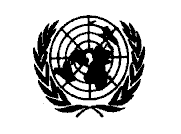 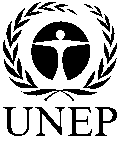 CBDCBDCBD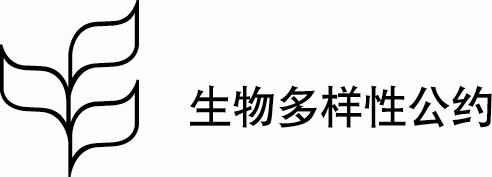 Distr.GENERALCBD/SBI/REC/2/1812 July 2018CHINESEORIGINAL: ENGLISH